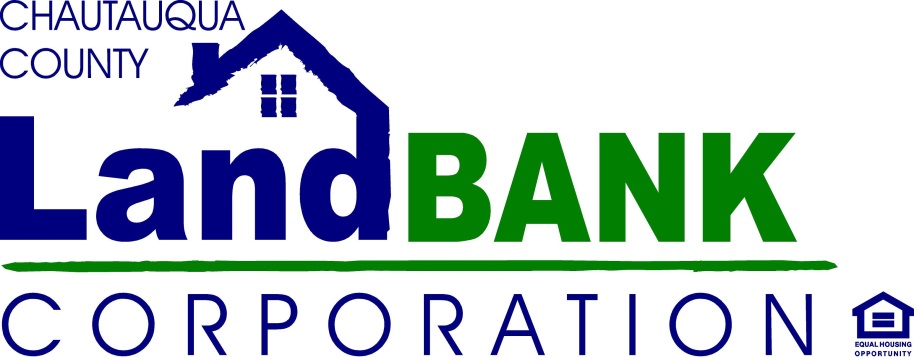 Date:Name, Address, City, State, Zip, phone number, email addressAddress of Property(ies) Interested In: __________________________________________________Realtor Name/Agency (if engaged)______________________________________________________Realtor Contact Info: _________________________________________________________________Project Description (what are your plans for renovation/rehab/occupancy):Tell us a little about yourself and your experience with this type of project:End Use Ownership: (Rental/Re-Sale/Owner Occupied, etc.):Proposed Construction:Purchase Offer: $ ________________________________Preliminary Renovation Budget: $_________________________________________________(Please attach detail; a break down by construction materials or project area would be best)Proposed Timeline: ______________________________________________________________________________________________________Can you complete the project in 12 months from your start date? 	Yes   No  (circle one)	If not, when is your targeted End Date? _________________________     I hereby submit this proposal for consideration, and acknowledge the Land Bank’s right of acceptance, negotiation or rejection of it, based on their stated policies, mission and/or objectives. I certify that I have read and understand all of the Chautauqua County Land Bank’s Sales guidelines, including the Acquisition/Disposition policies and Developer Selection Criteria, and my questions were sufficiently answered by a Land Bank representative. ________________________________________                               ____________________________________						Signature			     Name          	       ____________________________________	     Date